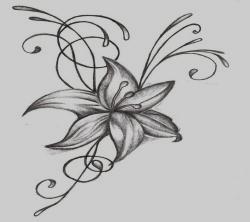 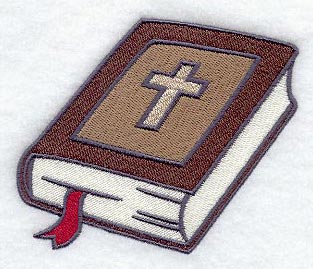 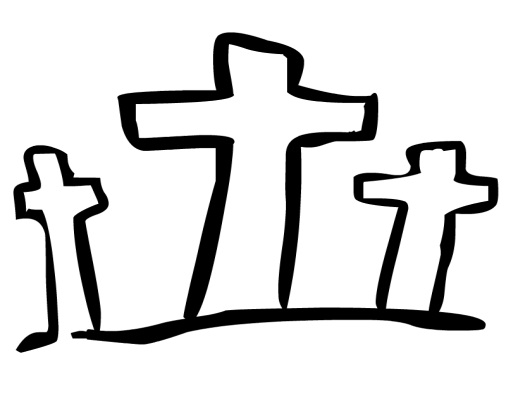 -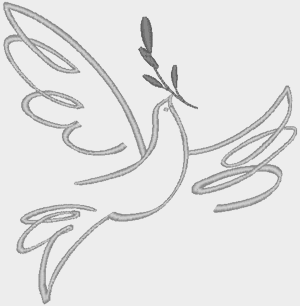 07 07-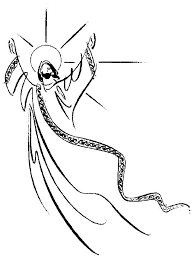 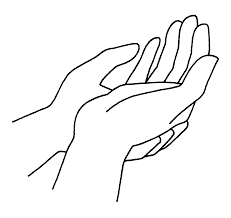 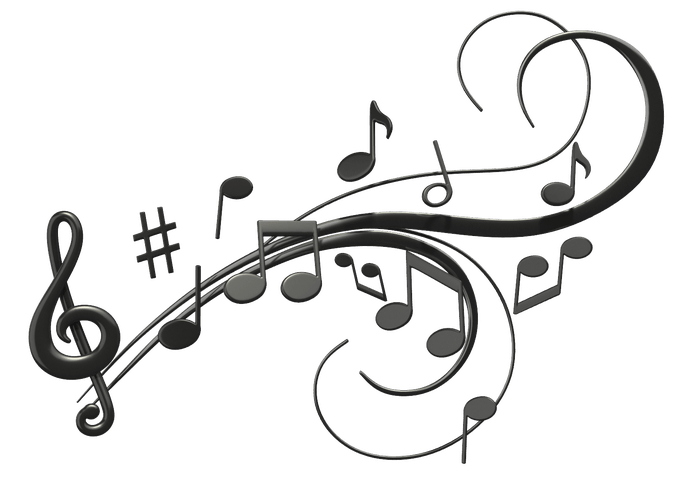 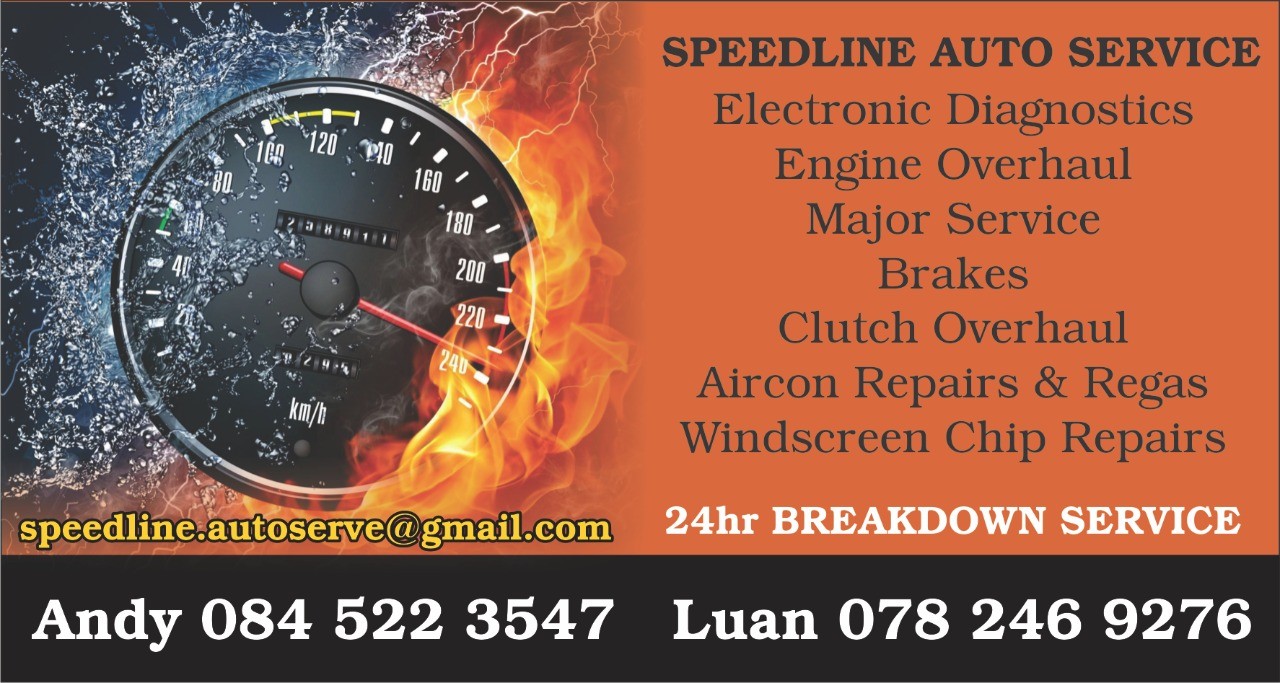 